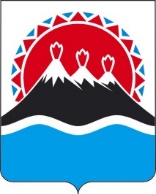 П О С Т А Н О В Л Е Н И ЕПРАВИТЕЛЬСТВАКАМЧАТСКОГО КРАЯОб утверждении Порядка согласования от имени Камчатского края 
места производства промышленной продукции, производство которой должно быть освоено в ходе реализации инвестиционного проекта, в целях участия инвестора в конкурсном отборе на право заключения специального инвестиционного контрактаВ соответствии с Федеральным законом от 31.12.2024 № 488-ФЗ 
«О промышленной политике в Российской Федерации», постановлением Правительства Российской Федерации от 16.07.2020 № 1048 «Об утверждении Правил заключения, изменения и расторжения специальных инвестиционных контрактов», Законом Камчатского края от 02.10.2017 № 145 «О регулировании отдельных вопросов в сфере промышленной политики в Камчатском крае»ПРАВИТЕЛЬСТВО ПОСТАНОВЛЯЕТ:1. Утвердить Порядок согласования от имени Камчатского края места производства промышленной продукции, производство которой должно быть освоено в ходе реализации инвестиционного проекта, в целях участия инвестора в конкурсном отборе на право заключения специального инвестиционного контракта согласно приложению к настоящему постановлению.2. Настоящее постановление вступает в силу после дня его официального опубликования.Порядок согласования от имени Камчатского края места производства промышленной продукции, производство которой должно быть освоено в ходе реализации инвестиционного проекта, в целях участия инвестора в конкурсном отборе на право заключения специального инвестиционного контракта (далее – Порядок)1. Настоящий Порядок определяет процедуру согласования от имени Камчатского края места производства промышленной продукции, производство которой должно быть освоено в ходе реализации инвестиционного проекта, в целях участия инвестора в конкурсном отборе на право заключения специального инвестиционного контракта (далее соотвественно – согласование места производства промышленной продукции, СПИК).2. Согласование места производства промышленной продукции осуществляется в отношении инвестиционного проекта по внедрению или разработке и внедрению технологии, включенной в перечень современных технологий, утвержденный распоряжением Правительства Российской Федерации от 28.11.2020 № 3134-р «Об утверждении перечня видов технологий, признаваемых современными технологиями в целях заключения специальных инвестиционных контрактов».3. Исполнительным органом Камчатского края, уполномоченным осуществлять согласование места производства промышленной продукции, является Министерство экономического развития Камчатского края (далее – уполномоченный орган).4. Для получения согласования места производства промышленной продукции инвестор предоставляет в уполномоченный орган заявку о согласовании места производства промышленной продукции (далее – заявка) по форме, предусмотренной приложением к настоящему Порядку, с приложением следующих документов:1) копии документов, подтверждающих возможность вложения инвестиций в объеме, предусмотренном инвестиционным проектом:2) копии учредительных документов инвестора;3) копии бухгалтерской отчетности инвестора на последнюю отчетную дату, предшествующую дате подаче заявки;4) выписку из единого государственного реестра юридических лиц/индивидуальных предпринимателей, полученную не ранее чем за 30 рабочих дней до даты подачи заявления (представляется по инициативе инвестора);5) выписку из единого государственного реестра недвижимости о земельном участке (земельных участках), в границах которого (которых) планируется реализация инвестиционного проекта в соответствии со специальным инвестиционным контрактом (представляется по инициативе инвестора).5. Заявка и прилагаемые к ней документы, указанные в части 4 настоящего Порядка, должны соответствовать следующим требованиям:1) выполнены с использованием технических средств, без подчисток, исправлений, помарок, неустановленных сокращений;2) копии документов заверены инвестором (в случае если копии документов заверяются иным лицом, прилагается документ, подтверждающий его полномочия);3) прошиты, пронумерованы, скреплены подписью и печатью (при наличии) с указанием общего количества листов.6. Документы представляются в уполномоченный орган одним из следующих способов:1) на бумажном носителе нарочным либо почтовым отправлением;2) в форме электронного документа на адрес электронной почты уполномоченного органа.7. Документы регистрируются уполномоченным органом в день поступления. В случае поступления в уполномоченный орган документов в электронной форме в нерабочее время (в том числе в нерабочий праздничный или выходной день) уполномоченный орган регистрирует документы в первый рабочий день, следующий за днем поступления документов.8. В течение 2 рабочих дней со дня регистрации документов уполномоченный орган рассматривает их, проверяет на полноту, достоверность и соответствие требованиям, предусмотренным частями 4-5 настоящего Порядка.9. В случае если представленные инвестором документы  не соответствуют требованиям к оформлению и (или) представлены не в полном объеме, уполномоченный орган в течение 5 рабочих дней с даты регистрации документов принимает решение о возврате документов инвестору, о чем уведомляет инвестора с указанием оснований для возврата документов и обоснованием права повторного обращения после устранения указанных обстоятельств.Документы (за исключением документов, представленных в электронной форме) возвращаются инвестору нарочным способом или почтовым отправлением с уведомлением о вручении по адресу, указанному в заявке.10. В случае отсутствия оснований для возврата документов инвестору уполномоченный орган в срок не позднее 3 рабочих дней со дня завершения проверки, предусмотренной частью 8 настоящего Порядка:1) запрашивает документы, указанные в пунктах 6-7 части 4 настоящего Порядка, в случае их непредставления инвестором по собственной инициативе в порядке межведомственного информационного взаимодействия;2) готовит информационную справку об инвестиционном проекте, планируемом к реализации в соответствии со СПИК, в том числе о показателях экономической эффективности инвестиционного проекта, указанных в заявке (далее – информационная справка).11. Документы, в том числе полученные в порядке межведомственного информационного взаимодействия, направляются уполномоченным органом исполнительным органам Камчатского края по подведомственности (далее – отраслевой исполнительный орган Камчатского края), а также органам местного самоуправления муниципального образования в Камчатском крае, на территории которых планируется реализовать инвестиционный проект в соответствии со специальным инвестиционным контрактом (далее – заинтересованные стороны) для подготовки отраслевого заключения в срок, не превышающий 10 рабочих дней с даты регистрации документов.Заинтересованные стороны рассматривают в рамках своей компетенции документы на предмет возможности размещения планируемого производства промышленной продукции на предложенном инвестором месте и в срок, не превышающий 10 рабочих дней со дня поступления документов от уполномоченного органа, готовят и направляют в его адрес заключение о возможности (невозможности) размещения производства промышленной продукции, которое оформляется в свободной форме.Основанием для подготовки заключения о невозможности размещения производства промышленной продукции является наличие одного или нескольких факторов:1) на предложенном инвестором месте производства промышленной продукции планируется размещение объектов федерального значения, объектов регионального значения, объектов местного значения в соответствии с документами территориального планирования Российской Федерации, субъектов Российской Федерации, Камчатского края, документами территориального планирования муниципальных образований;2) предложенное инвестором место производства промышленной продукции относится к особо охраняемым природным территориям федерального, регионального, местного значения;3) предложенное инвестором место производства промышленной продукции относится к территории объектов культурного наследия (памятников истории и культуры) народов Российской Федерации;4) предложенное инвестором место производства промышленной продукции находится в зоне с особыми условиями использования территорий, предусматривающей запрет на осуществление рассматриваемого вида деятельности и (или) не допускающей размещение объектов с заявленными техническими и технологическими параметрами;5) предложенное инвестором место производства промышленной продукции находится на землях лесного фонда;6) предложенное инвестором место производства промышленной продукции относится к территориям, подверженным риску возникновения чрезвычайных ситуаций природного и техногенного характера.В случае если отраслевой исполнительный орган Камчатского края является одновременно уполномоченным органом, информационная справка и заключение о возможности (невозможности) размещения производства промышленной продукции готовятся им в срок, не превышающий 13 рабочих дней со дня регистрации документов.13. Уполномоченный орган в течение 5 рабочих дней со дня поступления от заинтересованных сторон заключения о возможности (невозможности) размещения производства промышленной продукции готовит проект распоряжения Правительства Камчатского края, содержащий одно из следующих решений:1) о согласовании места производства промышленной продукции;2) об отказе в согласовании места производства промышленной продукции.Распоряжение Правительства Камчатского края, указанное в абзаце первом настоящей части, принимается в срок, не позднее 60 рабочих дней с даты регистрации заявки.14. Решение о согласовании (об отказе в согласовании) места производства промышленной продукции должно содержать следующую информацию:1) наименование инвестора (для инвестора – юридического лица), фамилию, имя, отчество (при наличии) инвестора (для инвестора – индивидуального предпринимателя);2) идентификационный номер налогоплательщика, основной государственный регистрационный номер (для инвестора – юридического лица), основной государственный регистрационный номер индивидуального предпринимателя (для инвестора – индивидуального предпринимателя);3) адрес и кадастровый номер (при наличии) земельного участка (земельных участков), планируемого (планируемых) для производства промышленной продукции, серийное производство которой должно быть освоено в ходе реализации инвестиционного проекта в соответствии со специальным инвестиционным контрактом, указание на наличие или отсутствие правоустанавливающего документа на данный (данные) земельный участок (земельные участки);4) наименование современной технологии, разработку и (или) внедрение которой предполагается осуществлять в ходе реализации инвестиционного проекта;5) положение о согласовании (отказе в согласовании) места производства промышленной продукции;6) обстоятельства, послужившие основанием для отказа (в случае принятия решения об отказе в согласовании места производства промышленной продукции).15. Решение о согласовании (отказе в согласовании) места производства промышленной продукции направляется инвестору способом, указанным в заявке, не позднее 1 рабочего дня, следующего за днем принятия соответствующего решения.В случае принятия решения об отказе в согласовании места производства промышленной продукции инвестор вправе повторно обратиться за согласованием места производства промышленной продукции после устранения обстоятельств, послуживших основанием для отказа.ФОРМАЗаявка о согласовании от имени Камчатского края места производства промышленной продукции, производство которой должно быть освоено в ходе реализации инвестиционного проекта, в целях участия инвестора в конкурсном отборе на право заключения специального инвестиционного контрактаНа основании статьи 18.3 Федерального закона от 31.12.2014 № 488-ФЗ 
«О промышленной политике в Российской Федерации»____________________________________________________________________(наименование организации) (фамилия, имя, отчество (при наличии) индивидуального предпринимателя)просит согласовать место производства промышленной продукции, производство которой должно быть освоено в ходе реализации инвестиционного проекта, в целях участия в конкурсном отборе на право заключения специального инвестиционного контракта (далее – СПИК)___________________________________________________________________(наименование инвестиционного проекта, планируемого
к реализации в соответствии со СПИК)* При необходимости информация может быть оформлена приложением.[Дата регистрации] № [Номер документа]г. Петропавловск-КамчатскийПредседатель Правительства Камчатского края[горизонтальный штамп подписи 1]Е.А. ЧекинПриложение к постановлениюПриложение к постановлениюПриложение к постановлениюПриложение к постановлениюПравительства Камчатского краяПравительства Камчатского краяПравительства Камчатского краяПравительства Камчатского краяот[REGDATESTAMP]№[REGNUMSTAMP]Приложение к Порядку согласования от имени Камчатского края места производства промышленной продукции, производство которой должно быть освоено в ходе реализации инвестиционного проекта, в целях участия инвестора в конкурсном отборе на право заключения специального инвестиционного контракта Приложение к Порядку согласования от имени Камчатского края места производства промышленной продукции, производство которой должно быть освоено в ходе реализации инвестиционного проекта, в целях участия инвестора в конкурсном отборе на право заключения специального инвестиционного контракта Приложение к Порядку согласования от имени Камчатского края места производства промышленной продукции, производство которой должно быть освоено в ходе реализации инвестиционного проекта, в целях участия инвестора в конкурсном отборе на право заключения специального инвестиционного контракта Приложение к Порядку согласования от имени Камчатского края места производства промышленной продукции, производство которой должно быть освоено в ходе реализации инвестиционного проекта, в целях участия инвестора в конкурсном отборе на право заключения специального инвестиционного контракта №  п/пНаименование сведенийСодержание12231. Информация об инвесторе – участнике конкурсного отбора на право заключения СПИК1. Информация об инвесторе – участнике конкурсного отбора на право заключения СПИК1. Информация об инвесторе – участнике конкурсного отбора на право заключения СПИК1. Информация об инвесторе – участнике конкурсного отбора на право заключения СПИК1.1.Наименование инвестора (для юридического лица полное и сокращенное наименования с указанием организационно-правовой формы) или фамилия, имя, отчество (при наличии) для индивидуального предпринимателяНаименование инвестора (для юридического лица полное и сокращенное наименования с указанием организационно-правовой формы) или фамилия, имя, отчество (при наличии) для индивидуального предпринимателя1.2.Дата регистрацииДата регистрации1.3.Место регистрацииМесто регистрации1.4.Место фактического нахожденияМесто фактического нахождения1.5.Учредители (для юридического лица)Учредители (для юридического лица)1.6.Основные виды экономической деятельности, осуществляемые инвестором в соответствии 
с Общероссийским классификатором видов экономической деятельности (ОКВЭД 2) ОК 029-2014 (КДЕС. Ред. 2) с указанием кодовОсновные виды экономической деятельности, осуществляемые инвестором в соответствии 
с Общероссийским классификатором видов экономической деятельности (ОКВЭД 2) ОК 029-2014 (КДЕС. Ред. 2) с указанием кодов1.7.Сведения о применяемой системе налогообложения (включая информацию о применении специальных налоговых режимов)Сведения о применяемой системе налогообложения (включая информацию о применении специальных налоговых режимов)1.8.ИННИНН1.9.ОГРН (для юридического лица)/ОГРНИП 
(для индивидуального предпринимателя)ОГРН (для юридического лица)/ОГРНИП 
(для индивидуального предпринимателя)1.10.КПП (для юридического лица)КПП (для юридического лица)1.11.Руководитель (фамилия, имя, отчество 
(при наличии)Руководитель (фамилия, имя, отчество 
(при наличии)1.12.Лицо, ответственное за реализацию инвестиционного проекта (фамилия, имя, отчество (при наличии), должность)Лицо, ответственное за реализацию инвестиционного проекта (фамилия, имя, отчество (при наличии), должность)1.13.Контактные данные для связи (телефон, почтовый адрес, адрес электронной почты)Контактные данные для связи (телефон, почтовый адрес, адрес электронной почты)2. Информация о месте производства промышленной продукции (реализации инвестиционного проекта)2. Информация о месте производства промышленной продукции (реализации инвестиционного проекта)2. Информация о месте производства промышленной продукции (реализации инвестиционного проекта)2. Информация о месте производства промышленной продукции (реализации инвестиционного проекта)2.1.Наименование муниципального образования Камчатского края, на территории которого предполагается реализация инвестиционного проектаНаименование муниципального образования Камчатского края, на территории которого предполагается реализация инвестиционного проекта2.2.Место производства промышленной продукции (адрес земельного участка (земельных участков), на котором (которых) планируется реализация инвестиционного проекта в соответствии со СПИК, с указанием площади, кадастрового номера)Место производства промышленной продукции (адрес земельного участка (земельных участков), на котором (которых) планируется реализация инвестиционного проекта в соответствии со СПИК, с указанием площади, кадастрового номера)2.3.Информация о правах на земельный участок (земельные участки), на котором (которых) планируется реализация инвестиционного проекта 
в соответствии со СПИК (с указанием на наличие или отсутствие правоустанавливающего документа 
на данный (данные) земельный участок (земельные участки)*Информация о правах на земельный участок (земельные участки), на котором (которых) планируется реализация инвестиционного проекта 
в соответствии со СПИК (с указанием на наличие или отсутствие правоустанавливающего документа 
на данный (данные) земельный участок (земельные участки)*2.4.Информация о категории земельного участка (земельных участков) и виде разрешенного использования земельного участка (земельных участков) с приложением кадастровой выписки 
на земельный участок*Информация о категории земельного участка (земельных участков) и виде разрешенного использования земельного участка (земельных участков) с приложением кадастровой выписки 
на земельный участок*2.5.Информация о наличии и (или) потребности инженерной инфраструктуры с указанием объемов потребления, сроков ввода в эксплуатацию/подведения (при необходимости)Информация о наличии и (или) потребности инженерной инфраструктуры с указанием объемов потребления, сроков ввода в эксплуатацию/подведения (при необходимости)2.6.Воздействие планируемой деятельности 
на окружающую средуВоздействие планируемой деятельности 
на окружающую среду3. Информация об инвестиционном проекте3. Информация об инвестиционном проекте3. Информация об инвестиционном проекте3. Информация об инвестиционном проекте3.1.Наименование проекта (кратко)Наименование проекта (кратко)3.2.Стоимость инвестиционного проекта (в том числе объем капитальных вложений (без НДС), тыс. руб.Стоимость инвестиционного проекта (в том числе объем капитальных вложений (без НДС), тыс. руб.3.3.Источники финансированияИсточники финансирования3.4.План-график реализации инвестиционного проекта
(по годам) с указанием ключевых событий инвестиционного проекта*План-график реализации инвестиционного проекта
(по годам) с указанием ключевых событий инвестиционного проекта*3.5.Предполагаемый срок действия СПИКПредполагаемый срок действия СПИК3.6.Цель инвестиционного проекта, краткое описание его содержания с указанием современной технологии, разработку и (или) внедрение которой предполагается осуществлять в ходе реализации инвестиционного проекта, сведений о результатах интеллектуальной деятельности, исключительные права на которые подлежат внедрению в ходе реализации инвестиционного проекта (при наличии), сведений 
о промышленной продукции, предполагаемой
к производству, с указанием проектной годовой мощности в натуральном и денежном выражении*Цель инвестиционного проекта, краткое описание его содержания с указанием современной технологии, разработку и (или) внедрение которой предполагается осуществлять в ходе реализации инвестиционного проекта, сведений о результатах интеллектуальной деятельности, исключительные права на которые подлежат внедрению в ходе реализации инвестиционного проекта (при наличии), сведений 
о промышленной продукции, предполагаемой
к производству, с указанием проектной годовой мощности в натуральном и денежном выражении*3.7.Количество создаваемых новых рабочих мест
в рамках реализации инвестиционного проекта, чел.Количество создаваемых новых рабочих мест
в рамках реализации инвестиционного проекта, чел.3.8.Показатели экономической эффективности инвестиционного проекта, которые планируется достигнуть в ходе его реализацииПоказатели экономической эффективности инвестиционного проекта, которые планируется достигнуть в ходе его реализации3.8.1.срок окупаемости, летсрок окупаемости, лет3.8.2.объем налогов и сборов, предполагаемых к уплате 
в бюджетную систему Красноярского края за период реализации инвестиционного проекта (в разрезе налогов и сборов по годам), тыс. руб.*объем налогов и сборов, предполагаемых к уплате 
в бюджетную систему Красноярского края за период реализации инвестиционного проекта (в разрезе налогов и сборов по годам), тыс. руб.*3.8.3.объем предполагаемой к получению государственной поддержки за период действия специального инвестиционного контракта (в разрезе мер поддержки по годам), тыс. руб.*объем предполагаемой к получению государственной поддержки за период действия специального инвестиционного контракта (в разрезе мер поддержки по годам), тыс. руб.*4. Информация о современной технологии, разработку и (или) внедрение которой предполагается осуществлять в ходе реализации инвестиционного проекта в соответствии со СПИК4. Информация о современной технологии, разработку и (или) внедрение которой предполагается осуществлять в ходе реализации инвестиционного проекта в соответствии со СПИК4. Информация о современной технологии, разработку и (или) внедрение которой предполагается осуществлять в ходе реализации инвестиционного проекта в соответствии со СПИК4. Информация о современной технологии, разработку и (или) внедрение которой предполагается осуществлять в ходе реализации инвестиционного проекта в соответствии со СПИК№п/пНаименование современной технологииНомер современной технологии 
в соответствии с перечнем видов технологий, признаваемых современными технологиями, 
в целях заключения СПИКСведения
о характеристиках промышленной продукции, серийное производство которой должно быть освоено
в результате разработки 
и внедрения 
или внедрения соответству-ющего вида современной технологии4.1.